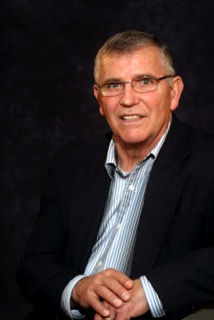 VERN PETRICK	Graduate of Klamath Union HS in 1964Coached football and wrestling at Willamette University and Southern Oregon UniversityNamed Athletic Director in 1982 at Glencoe High School, Hillsboro	OADA President 1994	Established Glencoe Youth Programs	Awarded the Hillsboro Distinguished Achievement Award in 1992	OADA AD of the Year 1995 	NIAAA State Award of Merit 1996	Chamber of Commerce DSA 1995	METRO League Wrestling Chair, 21 years	Served on Numerous OSAA Committees	Works to support Parkinson Center of Oregon